Suzy Braye, OBE, FAcSSSuzy’s professional background is in social work and in the management of local authority social services. Her academic work, which includes research and publications on legal literacy, adult social care, adult safeguarding and self-neglect, has been influential on the development of law and policy in the adult safeguarding field in England. She is Emerita Professor of Social Work at the University of Sussex and a Fellow of the Academy of Social Sciences. She practises as an independent consultant and researcher in adult safeguarding, and acts as independent reviewer in safeguarding adult reviews. In 2020, jointly with Michael Preston-Shoot and Research in Practice, she completed the first national analysis of Safeguarding Adult Reviews completed in England between 2017 and 2019, the findings of which are informing sector-led improvement priorities in adult safeguarding: 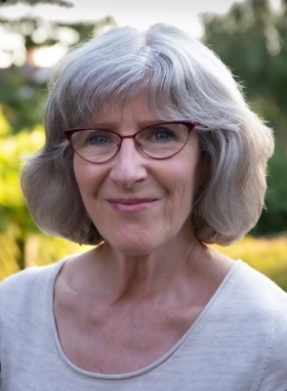 https://www.local.gov.uk/publications/analysis-safeguarding-adult-reviews-april-2017-march-2019